Конспект мастер — класса на тему: «Технология изготовления гусеницы в технике квиллинг»Подготовила и провела:Воспитатель МДОУ-детский сад № 23 «Ромашка» общеразвивающего вида- Глотова С.В.Цель мастер- класса: познакомить детей с техникой квиллинга, с историей возникновения техники квиллинга, познакомить и научить выполнять основные элементы квиллинга.Задачи:- повысить уровень развития моторики, мышления, внимания, памяти, творчества;-создать комфортную среду для общения воспитанников с педагогом;-сформировать умения следовать устным инструкциям педагога;-развивать художественный вкус.Материал: цветная двусторонняя бумага, ножницы, клей ПВА, зубочистка.Ход мастер-класса:1) нарезаем цветную двустороннюю бумагу на тонкие полоски шириной в 7 миллиметров;2) накручиваем полоску плотным кольцом на зубочистку;3) аккуратно снимаем накрученное колечко с зубочистки и расправляем его до нужного размера;4) край полученного колечка приклеиваем;5) придаем колечку желаемую форму ( круг);6) когда наберется нужное количество готовых форм для создания композиции - приклеиваем их на заранее приготовленную заготовку (лист бумаги или картона);7)  хвостик гусеницы делается аналогично, надо закрутить кружок, распустить его до нужного размера и с одной стороны пальцами прижать;8) для изготовления усиков понадобиться черная полоска (короткая, ее надо сложить пополам и с двух сторон закрутить;9) для глаз нам понадобиться короткая черная полоска и длинная белая полоска ( начинаем закручивать сперва черную полоску и к ней добавляем белую (накладыванием); закручиваем очень плотно и заклеиваем концы;10) ждем, когда высохнет клей. и наша гусеница в технике квиллинг готова.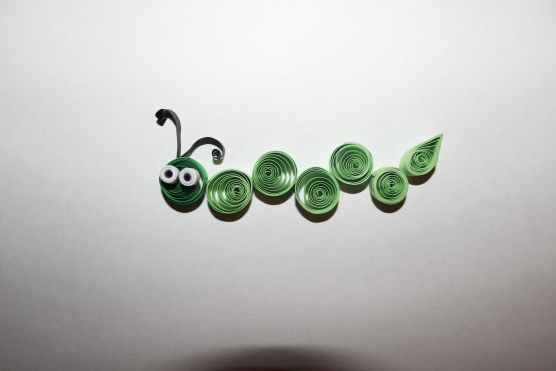 